                                                                          Приложение 5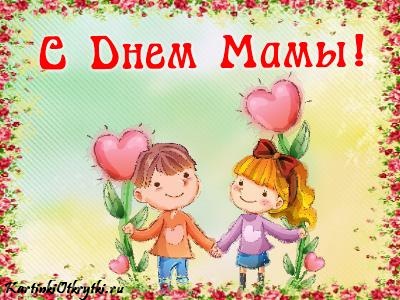 Пословицы о мамеМаменька родимая - свеча неугасимая.Без матушки родной и цветы не цветно растут.Всякой матери свое дитя мило.Сыр калача белее, а мать всех друзей милее.Сердце матери лучше солнца греет.Материнская рука на ласку, что пух, мягка.Материнская забота на дне моря спасет.У дитя заболит пальчик, а у матери сердце.Кто матери не послушает, тот в беду попадет.Береги отца и мать - других не сыщешь.Нет милее  дружка, чем родима матушка.При солнышке тепло, при матушке добро.Все купишь, а отца и матери не купишь.